Pyramex® Launches NEW Women's RVZF61 Safety Vest: A Perfect Blend of ON-THE-JOB SAFETY, STYLE, AND COMFORTPyramex®, the trusted leader in cutting-edge personal protective equipment, proudly introduces the new Women's RVZF61 Safety Vest, a meticulously designed safety garment offering a custom fit and an array of practical features tailored to meet the unique needs of women in the workplace. Women no longer need to rely on oversized, ill-fitting vests for on-the-job safety. The new Pyramex Women's RVZF61 Safety Vest offers exceptional safety features without compromising on comfort or fit. The vest is crafted from a fluorescent background woven polyester solid and mesh material with a sleek black front bottom, creating an eye-catching yet professional appearance. The vest is thoughtfully tailored exclusively for the female form with a cinch waist, allowing for adjustable sizing that ensures a comfortable and secure fit for all body types. It also includes a padded collar to keep wearers comfortable even during extended wear during long hours on the job. When designing the RVZF61 vest, high visibility was a top priority for safety. It sports 3-inch silver reflective striping with contrasting color trim, making the wearer highly visible in various lighting conditions. Whether you're directing traffic at a construction site or working on a road crew, this vest keeps you safe and seen. The vest is also extremely functional, it includes an expandable tablet pocket with hook and loop closure and a reach-through pocket with a zipper for easy access to essentials. Whether you’re reaching for your tablet or tools, this vest has you covered. For added convenience, the vest also incorporates metal grommets at the upper front collar and hip, a mic tab and eyeglass loop. The Women's RVZF61 Safety Vest complies with ANSI 107-2020, TYPE R CLASS 2 safety standards, guaranteeing the protection and visibility wearers need on the job. “At Pyramex, we believe in personal protective equipment that not only meets safety standards but also considers the wearer’s comfort and specific needs," said Stephanie Aldrich, Product Category Manager for Pyramex. "The Women's RVZF61 Safety Vest is the vest female workers will actually want to wear on the job for its comfort, tailored fit and practical features.”For more information about the new Women's RVZF61 Safety Vest or Pyramex’s full line of PPE for women, visit pyramex.com.Pyramex Safety delivers high quality safety products through its innovative and stylish product lines. The company designs and manufactures a variety of personal protective equipment from eye, head, hand, welding, cooling and hearing protection to hi-vis work wear, respirators and ergonomic gear. Founded in 1991, the company has more than 3,000 distributors in over 65 countries and is committed to investing countless hours to research, design and testing to ensure Pyramex products meet the highest industry safety standards. To learn more about Pyramex Safety, go to www.pyramexsafety.com.  Connect with Pyramex on social media: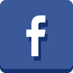 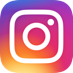 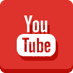 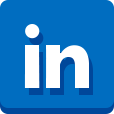 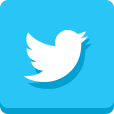 Editor’s Note: For downloadable hi-res photos and press releases, please visit the Full-Throttle online press room.